Уважаемы студенты!   Уважаемые родители!В связи со сложившейся сложной эпидемиологической обстановкой в стране, в целях соблюдения санитарно-эпидемиологического благополучия населения и в соответствии с нормативно-правовыми актами федеральных и региональных министерств и ведомств в ГБПОУ «Тверской колледж транспорта и сервиса» временно приостановлено с 27.03.2020 посещение обучающимися образовательной организации до отмены данной меры.Образовательная деятельность по основным профессиональным образовательным программам среднего профессионального образования в указанный период будет осуществляться с применением дистанционных технологий и электронного обучения.Вся информация об организации дистанционного обучения размещена на официальном сайте колледжа www.tverkts.ru Интересующие вопросы вы можете задать по телефону «горячей линии» колледжа – 58-02-77  (08.30-17.00)							Администрация колледжа.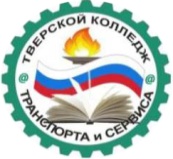 ГОСУДАРСТВЕННОЕ БЮДЖЕТНОЕ ПРОФЕССИОНАЛЬНОЕОБРАЗОВАТЕЛЬНОЕ УЧРЕЖДЕНИЕ«ТВЕРСКОЙ КОЛЛЕДЖ ТРАНСПОРТА И СЕРВИСА»_______________________________________________________________________________________________170008,  г. Тверь,  ул. Озёрная, д. 12, тел/факс(4822) 58-02-77,  www: tverkts.ru